Building a Disaster Supply Kit 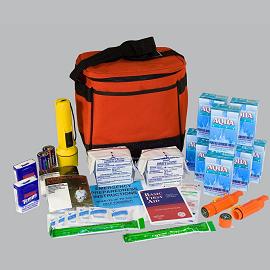 Having a disaster kit in your home is one of the best ways to prepare yourself for a disaster or an emergency.  You should have sufficient supplies for everyone in your household to survive for at least 72 hours.  Don't forget your pets!Everyone knows what a disaster supply kit is - but how many items can you name that need to go in one?  The following items are recommended for a basic disaster supply kit:One gallon of water per person per day for three days – remember to include enough for your pets, too.At least a three-day supply of non-perishable food. Select foods that require no refrigeration, preparation or cooking and little or no water and choose foods your family will eat: ready-to-eat canned meats, peanut butter, protein or fruit bars, dry cereal or granola are some good examples. Also pack a manual can opener and eating utensils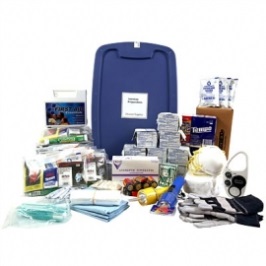 Battery-powered or hand crank radio and a NOAA Weather Radio with tone alert and extra batteries for bothFlashlight and extra batteriesFirst aid kitWhistle to signal for helpDust masks, to help filter contaminated air and plastic sheeting and duct tape to shelter-in-placeMoist towelettes, garbage bags and plastic ties for personal sanitationWrench or pliers to turn off utilitiesLocal mapsCell phone with home and car chargersAdditional recommended items, and items that may be vital depending on your living situation:Prescription medications, list of medications, dosage and scheduleGlassesInfant formula and diapersHearing aid batteriesPet food, extra water for your pet, leash and collarImportant family documents such as copies of insurance policies, identification and bank account records in a waterproof, portable containerCash or traveler's checks and changeEmergency reference material such as a first aid book or information from www.ready.govSleeping bag or warm blanket for each person. Consider additional bedding if you live in a cold-weather climate.Complete change of clothing including a long sleeved shirt, long pants and sturdy shoes. Consider additional clothing if you live in a cold-weather climate.Household chlorine bleach and medicine dropper – When diluted nine parts water to one part bleach, bleach can be used as a disinfectant. Or in an emergency, you can use it to treat water by using 16 drops of regular household liquid bleach per gallon of water. Do not use scented, color safe or bleaches with added cleaners.Fire ExtinguisherMatches in a waterproof containerFeminine supplies and personal hygiene itemsMess kits, paper cups, plates and plastic utensils, paper towelsPaper and pencilBooks, games, puzzles or other activities for children